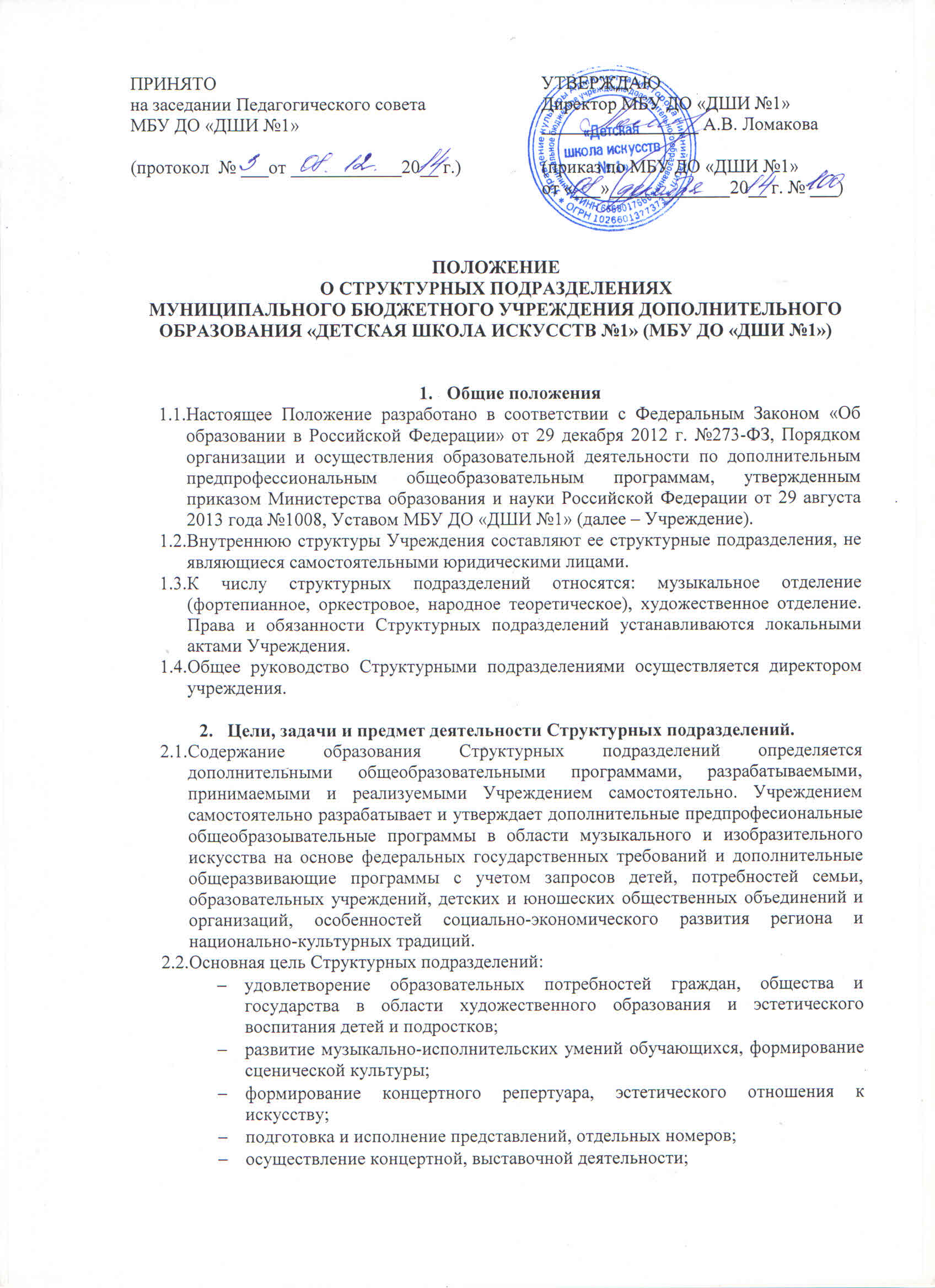 участие в конкурсах, фестивалях, концертах различного уровня.Основными задачами Структурных подразделений являются:обеспечение необходимых условий для личностного развития, укрепления здоровья, профессионального самоопределения и творческого труда детей;адаптация детей к жизни в обществе;формирование общей культуры;организация содержательного досуга;удовлетворение образовательных  потребностей граждан, общества и государства в области музыкального образования и художественного воспитания;эстетическое и культурное развитие обучающихся;выявление одаренных детей и создание наиболее благоприятных условий для совершенствования их таланта;подготовка обучающихся для поступления в образовательные учреждения профессионального образования следующей ступени.Основным видом деятельности Структурных подразделений является дополнительное образование детей, а именно, реализация дополнительных предпрофессиональных программ в области музыкального и изобразительного искусства.Организация образовательного процесса в Структурных подразделенияхОрганизация образовательного процесса в структурных подразделениях регламентируется Уставом Учреждения, локальными и нормативными актами Учреждения.Заведующий структурным подразделением назначается приказом директора Учреждения.Содержание учебно-воспитательного процесса в Структурных подразделениях определяется программами дополнительных предпрофессиональных и общеразвивающих общеобразовательных программ в области музыкального и изобразительного искусства учебными планами.Организация учебного процесса в «Структурных подразделениях» регламентируется расписанием занятий, утвержденным директором Учреждения.В соответствии с Уставом Учреждения, при наличии соответствующих условий и исходя из запросов обучающихся и родителей, по согласованию с Учредителем, возможно введение новых специализаций и открытие новых отделений, в том числе на базе Структурных подразделений.В Структурных подразделениях в соответствии с лицензией на право ведения образовательной деятельности серия 66 Л01 номер 0003952 регистрационный номер 15280  дата выдачи 17 февраля 2012  возможна реализация дополнительных образовательных программ для детей и взрослых.Родители (законные представители) обучающихся в структурных подразделениях в соответствии с уставом Учреждения вправе выбирать формы обучения и вид образовательной программы по специальности.При проведении занятий по предметам, промежуточной и итоговой аттестации применяется пятибалльная система оценок знаний обучающихся: «5» - отлично, «4» - хорошо, «3» - удовлетворительно, «2» - неудовлетворительно.Формы аттестации обучающихся «Структурного подразделения», проводимых непосредственно в Структурном подразделении: промежуточная аттестация (технический зачет, контрольный урок, академический концерт), просмотр работ по изобразительному искусству.Формы аттестации обучающихся «Структурного подразделения», проводимых в Учреждении: промежуточная аттестация (технический зачет, контрольный урок, академический концерт), просмотр, зачет, итоговая аттестация (выпускной экзамен).Формы обучения – индивидуальные и групповые занятия.Участники образовательного процессаУчастниками образовательного процесса в Структурных подразделениях являются обучающиеся, педагогические работники Учреждения, родители (законные представители) обучающихся.Учреждение обязано ознакомить родителей (законных представителей) поступающего ребенка в Структурное подразделение с Уставом Учреждения, настоящим Положением, лицензией, другими документами, регламентирующими осуществление образовательного процесса в учреждении.Права и обязанности участников образовательного процесса определяются Уставом Учреждения.Для педагогических работников Структурных подразделений работодателем является Учреждение.Педагогические работники Структурных подразделений являются членами педагогического совета Учреждения, участвуют в работе методических объединений, творческих коллективов Учреждения.